Информация о субъектах малого и среднего предпринимательства на территории Яконурского сельского поселения РЕСПУБЛИКА АЛТАЙ УСТЬ-КАНСКИЙ РАЙОНСЕЛЬСКАЯ АДМИНИСТРАЦИЯ ЯКОНУРСКОГО СЕЛЬСКОГО ПОСЕЛЕНИЯ 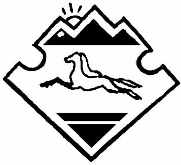 АЛТАЙ РЕСПУБЛИКАНЫНКАН-ООЗЫ АЙМАГЫНДА ЭКИНУР JУРТJЕЕЗЕЗИНИН JУРТАДМИНИСТРАЦИЯЗЫ №Субъект малого и среднего предпринимательства Кол-воКлассификация по видам экономической деятельности Замещенные рабочие местаОб обороте товаров (работ, услуг)Финансово-экономическое состояние 1ИП ГКФХ520152--2ИП94510--